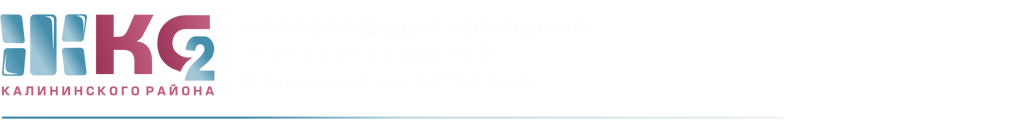 ОТЧЕТо деятельности АДС с12.01.2018- 18.01.2018г.Сведения по заявкам.ПодразделениеПоступило заявок от населенияПоступило заявок от населенияПоступило заявок от населенияПоступило заявок от населенияПримечаниеПодразделениевсегона исполненииотказывыполненоПримечаниеВнутренние заявки ЖКСВнутренние заявки ЖКСВнутренние заявки ЖКСВнутренние заявки ЖКСВнутренние заявки ЖКСВнутренние заявки ЖКСЖКС5951818414из них:АДС299703229из них:аварийные786-75электрики177561121платные1021648624800из них:Тех. Обслуживание ИПУ639254Обращения в вышестоящие организацииОбращения в вышестоящие организацииОбращения в вышестоящие организацииОбращения в вышестоящие организацииОбращения в вышестоящие организацииОбращения в вышестоящие организацииЗаявки ГМЦпоступилоотработанозакрытов работеПортал «Наш СПб»